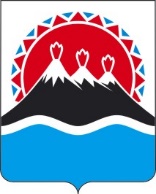 МИНИСТЕРСТВО СЕЛЬСКОГО ХОЗЯЙСТВА, ПИЩЕВОЙ И ПЕРЕРАБАТЫВАЮЩЕЙ ПРОМЫШЛЕННОСТИ КАМЧАТСКОГО КРАЯПРИКАЗО внесении изменения в приказ Министерства сельского хозяйства, пищевой и перерабатывающей промышленности Камчатского края от 19.05.2023 № 21-Н «О мерах по реализации мероприятий, направленных на улучшение жилищных условий граждан, проживающих на сельских территориях Камчатского края»Учитывая экспертное заключение Управления Министерства Юстиции Российской Федерации по Камчатскому краю от 25.04.2024 № МинЮст-256ПРИКАЗЫВАЮ:1. Внести в преамбулу приказа Министерства сельского хозяйства, пищевой и перерабатывающей промышленности Камчатского края от 19.05.2023 № 21-Н «О мерах по реализации мероприятий, направленных на улучшение жилищных условий граждан, проживающих на сельских территориях Камчатского края» изменение, изложив ее в следующей редакции:«В целях реализации государственной программы Российской Федерации «Комплексное развитие сельских территорий», утвержденной постановлением Правительства Российской Федерации от 31.05.2019 № 696, государственной программы Камчатского края «Комплексное развитие сельских территорий Камчатского края», утвержденной постановлением Правительства Камчатского края от 29.12.2023 № 722-П».2. Настоящий приказ вступает в силу после дня его официального опубликования.[Дата регистрации] № [Номер документа]г. Петропавловск-КамчатскийМинистр[горизонтальный штамп подписи 1]В.П. Черныш